ใบงาน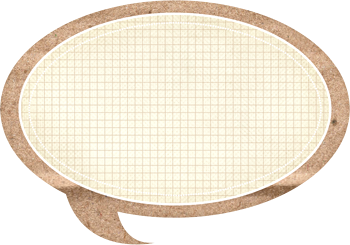 เรื่อง เขียนวิเคราะห์ให้ประจักษ์คำชี้แจง : 	ให้นักเรียนเขียนแสดงวิเคราะห์ วิจารณ์ หรือโต้แย้งอย่างมีเหตุผล จากข้อความต่อไปนี้“ความเอ๋ยความรู้     เป็นเครื่องชูชี้ทางสว่างไสว”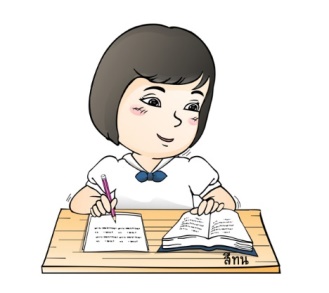 